＜改善前＞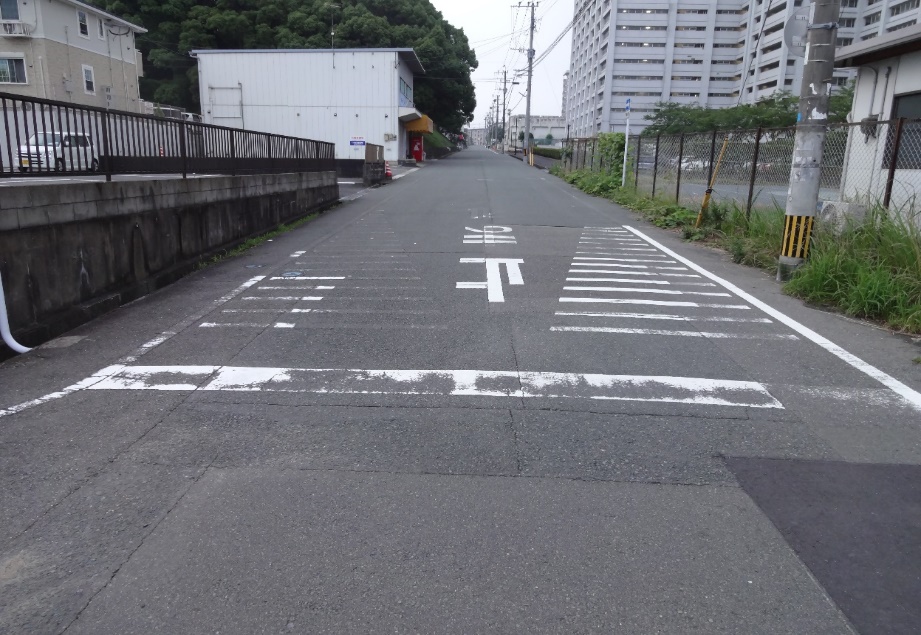 さつまラーメン店前の白線が消えて、通勤・通学に危険な状態となっていた。＜改善後＞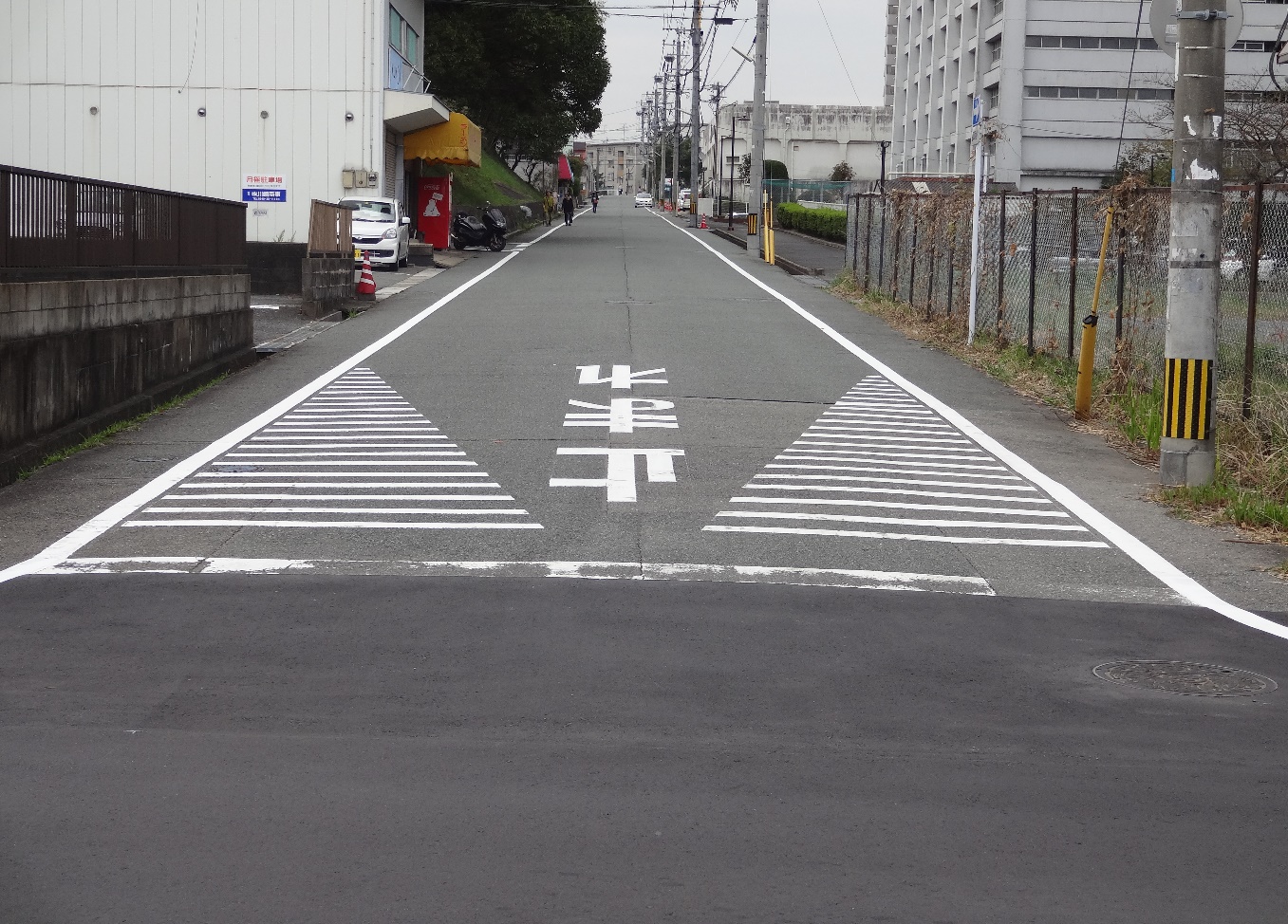 改善後は、白線がはっきりわかるようになり安全性が向上した。。＜改善前＞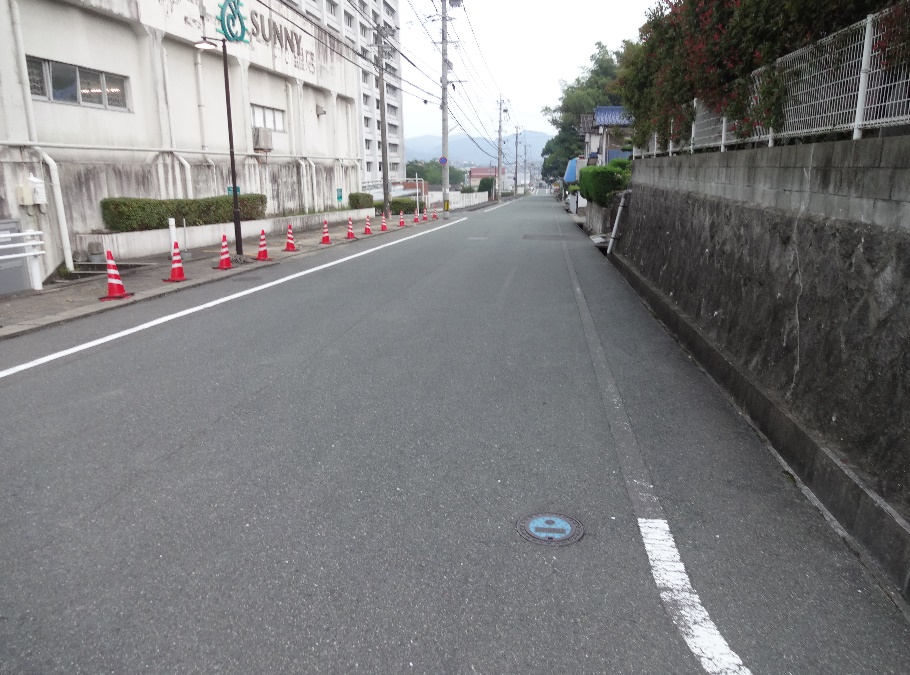 サニー東側の道路白線が消え掛かっており通勤・通学に危険な状態となっていた。＜改善後＞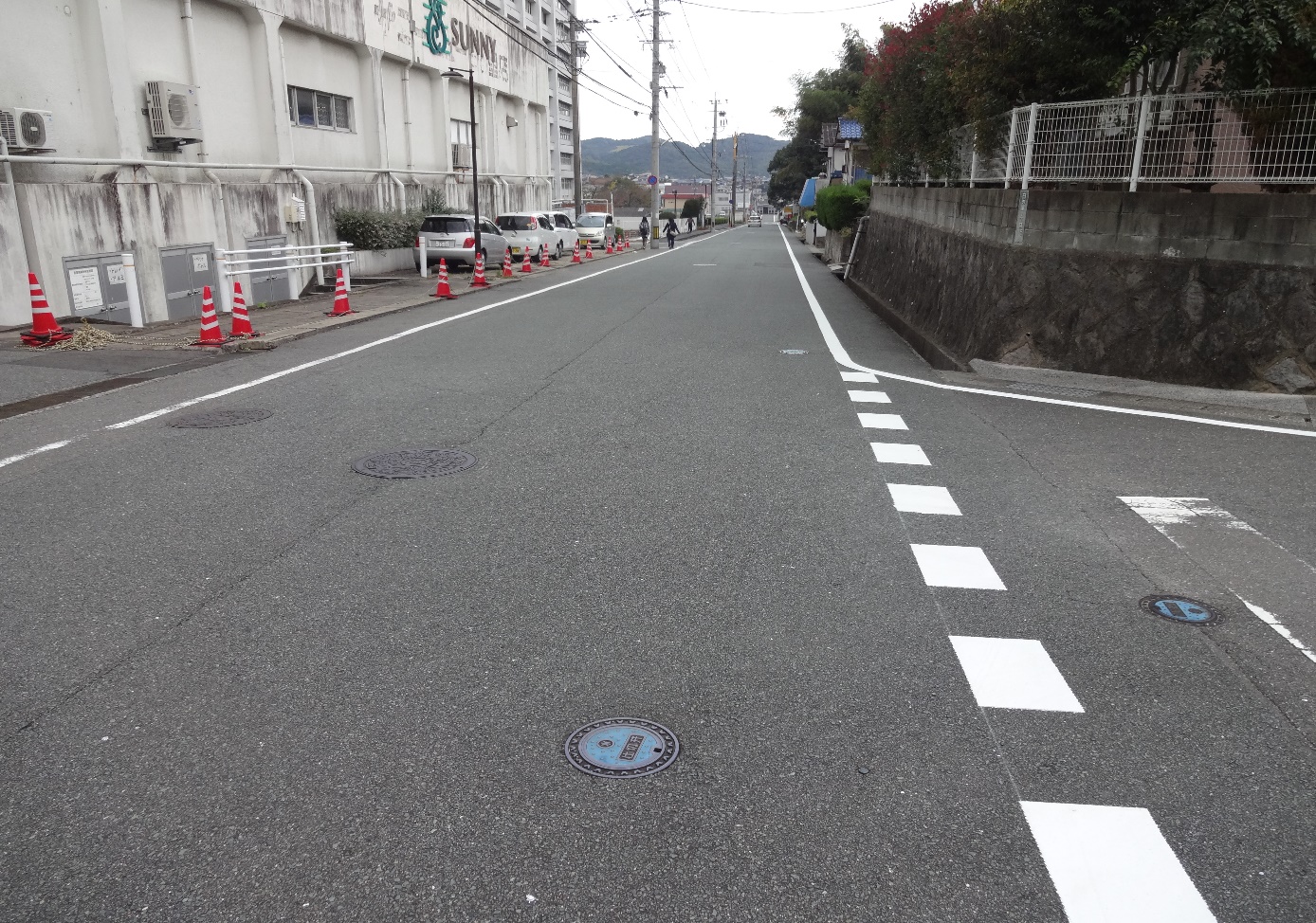 改善後は、白線がはっきりわかるようになり安全性が向上した。